GEREFORMEERDE KERK WAPADRANTSONDAG 14 AUGUSTUS 2016 (NAGMAAL)TEKSGEDEELTE: PSALM 46TEMA: UITKOMS UIT DIE CHAOSOns lees vanoggend uit Psalm 46.Hierdie psalm is veral deur Luther bekend gemaak toe hy die besondere melodie (wat ons vandag nog ken en sing) daarvoor gekomponeer het.Lees Psalm 46 (1983 Afrikaanse Vertaling):InleidingChaos veroorsaak ‘n klomp goed: onsekerheid, twyfel, wanorde, risiko’s, vrees, spanning, pyn, verwoesting, dood.Chaos is dit waarna die magte van die duisternis en die vyande van die kerk soek. Want dit is te midde van chaos wat hulle hulle verwoestingswerk kan voortsit.Chaos is die teenoorgestelde van wie en hoe God is. Hy is ‘n God van orde en van vrede – wat alles te doen het met harmonie, orde, sin, betekenis, sekerheid, genesing en lewe.As Skepper van die heelal, het God ‘n verstommende orde en harmonie in die skepping ingeskape. Dit is hoe lewe saam met Hom bedoel is.Maar die sondeval het dit kom uitmekaar ruk... en alles skeefgetrek. En chaos het gekom in die plek van orde en vrede.En as ek en jy nie mooi oppas nie, sal hierdie chaos ons hele lewe oorneem. En ons geloof ondergrawe. En ons verlam sodat ons nie ons werk in die Here se koninkryk kan doen nie.Chaos in die natuur, kerk en wêreldOns lees iets hiervan in Psalm 46. Die digters beskryf 3 soorte chaos. En dit word ‘n metafoor vir dit wat elkeen van ons een of ander tyd in die lewe ervaar.Eerste is daar chaos in die natuur:die aarde wat padgeeberge wat skuif tot in die dieptes van die seedie waters van die see wat verwoestend skuim en klotsdie berge wat heen-en-weer skud oor die ontstuimigheid van die see Dan is daar ook chaos in die wêreld:nasies wat raas koninkryke wat wankeloorloë oor die hele aardeEn hierdie chaos dreig om die Godstad ook in te kom – daar waar God en sy volk bymekaar is:strome water stroom indit dreig om die stad skade te doenChaos oral. Chaos wat dreig om verwoesting en dood te saai. Chaos wat vrede steel. Chaos wat vreugde wegvat. Ken jy dit?Chaos wat dreig om verwoesting in jou lewe te saai?Wat jou vrede steel?Wat jou lewensvreugde wegvat?Wat jou bangmaak?Ons het nie noodwendig met groot natuurrampe te doen nie.Ons is nie noodwendig midde-in ‘n oorloggeteisterde land nie.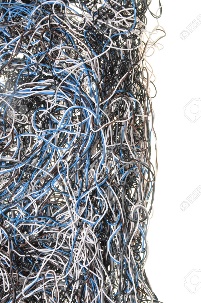 Maar daar is tog nog chaos:Politieke chaos.Ekonomiese chaos.Chaos in ons eie persoonlike lewe – soos een groot bol gekoekte, geknoopte  dradeChaos in ons geloofslewe...Dikwels is die chaos gewoon daaraan te wyte dat ons lewens een groot gejaag is. Ons is eenvoudig te besig: daar is te veel wat ons nog moet doen – en ons het te min tyd. ‘n Klomp van ons is deel van wat navorsers noem die “oorwerkte generasie.” Ons werk te veel en rus te min. Dit maak chaos in jou lewe... In jou geestesoog sien jy hoedat die berge van onafgehandelde take begin skud en wankel. Jy sien en voel hoe die strome woes om jou skuim en klots – die strome van al die aandag wat van verskillende kante af van jou geëis word. En dit voel vir jou of jy in ‘n oorlog is: die lewe is vir jou een groot geveg - net om jou eie staanplekkie te probeer kry. En “die vyand” is elkeen wat vir jou lyk of hy/sy dit nie vir jou wil gun nie…Dit bring allerlei soorte chaos in jou lewe:Jy voel bedreig.Jy voel uitgelewer en te na gekom.Jy voel of dit oormag te groot is.En dit maak jou bang...  Veilig by GodMaar tog het die chaos nie die finale sê nie. Daar is uitkoms. En daar is geen twyfel aan hierdie uitkoms nie.Sommer reg in die begin van die Psalm skryf die Koragiete:Psalm 46:2-3(b):	God is vir ons ‘n toevlug en ‘n beskerming;	Hy was nog altyd bereid om te help in nood.	Daarom is ons nie bang nie...En dan, verder in die Psalm, kom die versekering meer en meer na vore. Dit staan letterlik in elke vers:Lees Psalm 46:5-10:Psalm 46:12:	Die Here, die Almagtige, is by ons,	Die God van Jakob is vir ons ‘n beskutting.Dis asof die digters sê:	Wag, wag, wag... kyk vir ‘n oomblik net om jou heen.	Kyk wat het God alles in sy almag al gedoen – Hy is nog steeds daarmee besig.Hy beskerm sy volk. Hy bewerk vir hulle verlossing.Hy het dit nog altyd gedoen. Hy sal ook nie nou ophou nie!Hy is nie weg nie – Hy is hier by ons!  En dan, die skerppunt van die Psalm:Psalm 46:11:	Bedaar en erken dat Ek God is,	Hoog bo die nasies, hoog bo die aarde.Wat doen chaos aan ‘n mens?Dit maak jou bang.En jy wil keer met alles wat jy het!Want jy weet nie wat kom volgende nie...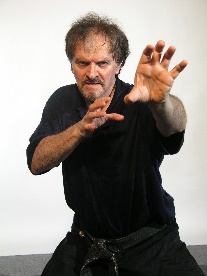 Maar weet jy wat is nou aangrypend in die Hebreeuse teks by vers 11?Die Hebreeuse woord vir “Bedaar” beteken letterlik: “Laat hang die hande langs jou sye”Laat sak jou hande...Ontspan...Moenie bekommer nie – die Here is by jou!	Hou op	Laat los – die Here is in beheerJa, die chaos dreig om jou te verswelg, maar dink daaraan: God, die Almagtige, is hier by jou.Hy beskerm jou.Hy het dit nog altyd gedoen.Hy doen dit nou ook!	Erken dit.	Erken Hom as jou Redder.	Moenie meer self probeer nie.	Hou aan Hom vas.Gee alles oor aan Hom...Om te erken, is om bewustelik daaraan te dink.Dis om ‘n keuse te maak: Ek kies om God te vertrou.Ek weet ek kan nie self nie, en ek kies om alles aan Hom oor te laat.Ek kies om my deur Hom te laat lei in alles wat ek dink, doen en sê.Hy is my toevlug en my beskerming!	Hy gee my uitkoms uit die chaos!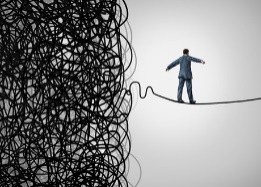 Hy is verhoog bo die nasies en die aardeWat ‘n kragtige profesie is hierdie psalm nie oor die koms van ons Here Jesus na die aarde toe nie!Sy koms en sy verlossingswerk het hierdie psalm op ‘n baie besondere manier in vervulling laat gaan:	Hoe het Hy nie ons toevlug en beskerming geword nie	Hoe was Hy nie bereid om te help in ons sondenood nie	Hoe het Hy nie ons vrees weggeneem nie	Hoe het Hy ons nie met God drie-enig versoen nieHoe het Hy nie in die ware sin van die woord “Immanuel” – God met ons – geword nie  (sy Gees leef en werk in my en jou)Hoe het Hy nie die oorlogswapens van die vyand (sonde, bose, dood) verbreek met die krag van sy liefde en vergifnis nieHoe is Hy nie verhoog bo al die nasies en die hele aarde nie – “Aan My is gegee alle mag in die hemel en op die aarde...”Jesus Christus is ons Verlosser. Dit herdenk ons vandag weer met die viering van die heilige nagmaal:Hy is die Een wat die chaos van die eeue kom omdraai het.Hy is die Een wat ook die chaos in ons elkeen se harte – ons lewe – kom verander.Hy is die Een wat verlossing en vryheid gebring hetHy is die Een wat weer sekerheid, rigting, geloof, hoop en liefde gebring het.SlotJy hoef nie langer meer self te probeer keer en veg teen die chaos in die wêreld en in jou lewe nie:Laat sak jou hande.Bedaar.Gee alles oor aan Hom.Hy is in beheer.Jy is veilig by Hom.Hou vas aan Hom.Amen.